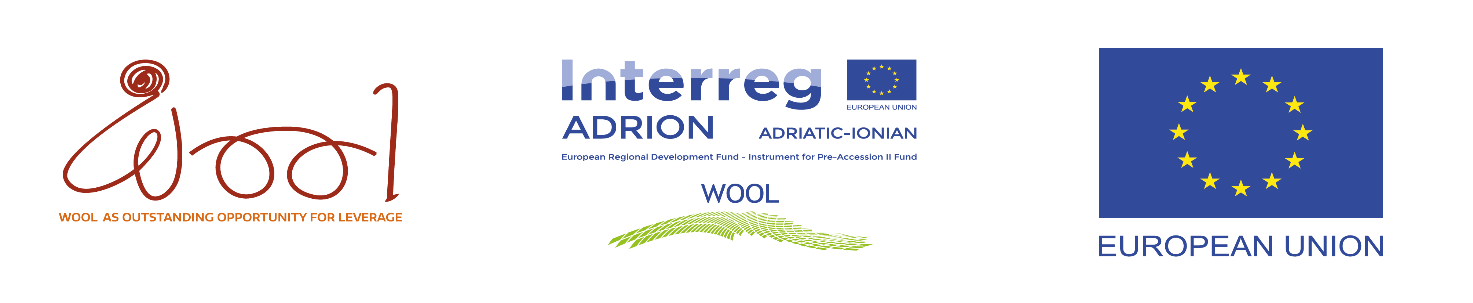 PROGETTO INTERREG ADRION WOOL Wool as Oustanding Opportunity for LeverageAzione T1.1.1Questionario per allevatori ovini della Regione BasilicataNome e Cognome: ___________________________________________________________________Denominazione impresa: ______________________________________________________________Indirizzo: __________________________________________________________________________Dati di contatto (e-mail, numero di telefono): ______________________________________________Sito Web e/o profilo social:_____________________________________________________________VISIONE DEGLI ALLEVATORI: qual è l'aspetto più importante della produzione della lana:Favorire nuove conoscenze per produrre una lana di alta qualità, nonché prodotti in lana e semilavorati in lana con un design moderno che siano di gradimento per i consumatoriLa lana fa parte del patrimonio naturale e culturale della regione ADRION, che deve essere preservata e di cui deve essere potenziata l’attrattiva e la versatilitàLa lana come risorsa per prodotti ed esperienze turistiche eccezionaliDIMENSIONE DELL‘AZIENDAQual è la dimensione del gregge che alleva? < 2020-4040-6060-100100-500>500Quali razze di pecore sono allevate?________________________________________________________________________________ Quali razze ovine predominano nel suo gregge?________________________________________________________________________________1.4 Dimensioni/struttura dell'azienda agricola Numero di persone che collaborano in azienda12 – 34 – 6> 6b)	Numero di persone assicurate come agricoltore 	0		1		2      > 3c)	L'età del titolare dell’azienda< 30 anni30 - 39 anni40 - 50 anni51 - 65 anni> 65 anniL'azienda ha un successore che intende continuare con l’attività di allevamento ovino?SI‘NOL'azienda si trova in un'area soggetta a vincoli naturaliSI‘NOSvolgi un'attività complementare all’attività di allevamento ovino?SI ‘ (prego specificare) ___________________________________________________________NOSISTEMI DI ALLOGGIAMENTO DEL BESTIAMESistema abitativo estivoStallaStalla + pascolo durante il giornoPascolo durante il giorno e la notteSistema abitativo invernaleStallaStalla+ pascolo durante il giornoPascolo durante il giorno e la notteLe pecore tornano nelle stalle durante la notte?SI‘NOSi pascola durante tutto l'anno con lo svernamento al pascolo?o	SI‘                                                                                                              (prego specificare) ___________________________________________________________o	NOPratichi il pascolo nomade/ transumanza?o	SI                                                                                                               (prego specificare) ___________________________________________________________o	NOIl pascolo nomade/transumanza è una modalità praticata nella tua zona?SI‘                                                                                                            (prego specificare) ___________________________________________________________NOConosci qualche percorso pastorale nella tua zona (tratturi)?SI                                                                                                               (prego specificare)___________________________________________________________NOStalleDensità di popolazione nelle stalle (m2 della stalla/numero di pecore)1,5m 2/per pecora o menopiù di 1,5m 2/per pecora Sistema di ventilazione_____________________________________________________________________________Sistema di alloggiamento delle pecore_____________________________________________________________________________Sistema di rimozione del letame____________________________________________________________________________ALIMENTAZIONERazione alimentare per l’invernoErba del pascoloForaggi insilati o insilati di maisPiante oleose e derivati ​​ (farina di soia, girasole, colza, vinacce di birra)Cereali (prego specificare quali) _____________________________________________Altro: ___________________________________________________________________Razione alimentare per l’estateErba del pascoloForaggi insilati o insilati di maisPiante oleose e derivati (farina di soia, girasole, colza, vinacce di birra)Cereali (prego specificare quali) _____________________________________________Altro: ___________________________________________________________________Razione alimentare durante la gravidanzaErba del pascoloForaggi insilati o insilati di maisPiante oleose e derivati (farina di soia, girasole, colza, vinacce di birra)Cereali (prego specificare quali) _____________________________________________Altro: ___________________________________________________________________   Sarebbe disposto a cambiare l’alimentazione per produrre lana migliore (ad esempio durante la gravidanza)?SI‘NOASSISTENZA SANITARIA4.1 Trattamento degli animali contro i parassiti?a)	 SI‘b)	SI’, uno all’annoc)	SI’, due all’annod)	Sì, più di due all’annoHa notato la presenza di parassiti esterni nella lana?SI‘ (Come si è comportato?) ___________________________________________________________NOPROBLEMI DEI PREDATORI Numero di pecore attaccate negli ultimi 5 anniPecore adulte/Montoni	 0	1	2-5	6-10	Più di 10Agnelli sotto 1 anno  012-56-10Più di 10  Andamento del numero di attacchi dei predatori nella tua zona nel periodo 2015-2021 rispetto al 2010-2015CrescenteDecrescenteStabile  Pensa che lo stress dovuto agli attacchi dei predatori influisca sulla qualità della lana?SI‘NONon saprei Quale specie animale di predatore provoca i maggiori danni alla pastorizia?LupoSciacalloOrsoLinceAltroTOSATURA DELLE PECOREQuante volte in un anno e in quale mese sono tosate le pecore?Una volta all’annoGen	Feb	Mar	Apr	Mag	Giu	Lug	Ago	Set	Ott	Nov	DicDue volta all’annoGen	Feb	Mar	Apr	Mag	Giu	Lug	Ago	Set	Ott	Nov	Dic    Dove sono tosate le pecore?a)	In uno spazio coperto e pulitob) 	All’aperto (per esempio nei luoghi del pascolo nomade/della transumanza)Chi tosa le pecore?Personale qualificato: mè stesso o altro membro dell'azienda agricola  mè stesso o altro membro dell'azienda, anche se non professionalmente qualificato  Altre persone professionalmente qualificate (esterne all’azienda)   Altre persone non professionalmente qualificate (esterne all’azienda)La lana prodotta è destinata approssimativamente in percentuale:Come valuta la lana delle tue pecore approssimativamente in percentuale?Dopo la tosatura viene effettuata la “cernita”/selezione della lana?SINO                                                                (breve spiegazione del perchè?) _____________________________________________________________________Procederesti alla “cernita”/selezione della lana se fosse più facile venderla?SINO                                                                   (breve spiegazione del perchè?) _________________________________________________________________________7.  LAVORAZIONE DELLA LANA Rispetto alla lavorazione della lana:Non viene effettuata in quanto non ci si è organizzati al riguardo Non viene effettuata in quanto non è economicamente convenienteNon viene effettuata in quanto non c’è il tempo per farloNon viene effettuata (altre ragioni) _______________________________________________________________________ Lavoriamo/usiamo la nostra lana solo per le nostre esigenzeNoi usiamo la lana per i seguenti prodottiRealizzazione dei propri prodotti in lana (breve descrizione del procedimento):______________________________________________________________________________Specificare il tipo di lavorazione dei prodotti in lana:TradizionaleInnovativoLa tradizione della lavorazione della lana nella sua regione èa)	una tradizione anticab) 	fortemente radicatac) 	preservatad) 	dimenticatae) 	ha bisogno di essere rimodernataLa lana prodotta viene venduta primariamente:Alla gente del posto __________________%Ad artigiani ________________________%Alle grandi società ______________________ %8.  GENETICA E SELEZIONESarebbe disposto a introdurre le seguenti pratiche di allevamento per migliorare la qualità della lana?a)	 Utilizzare montoni da riproduzione con una buona qualità della lana (scelti in base a una buona qualità della lana, in base al calcolo del valore genetico e all'ispezione della lana) *b)	 Utilizzare montoni da riproduzione di altre razze per l'allevamento incrociato al fine di migliorare la qualità della lana *c)	 Altra pratica *(prego specificare) _______________________________________________________Nel rispetto di un programma di allevamento/schema di selezione genetica della razza9.  L'IMPORTANZA ECONOMICA DELL'ALLEVAMENTO OVINO PER LE AZIENDE AGRICOLE L'allevamento ovino rappresenta economicamente:La principale fonte di reddito dell'aziendaUna fonte secondaria di reddito dell’aziendaUn hobbyUn’attività svolta per prevenire la crescita eccessiva della vegetazioneNon costituisce fonte di reddito in quanto la principale fonte è non agricolaAltro _________________________________________________________________________La lavorazione della lana rappresenta La principale fonte di reddito dell'aziendaUna fonte secondaria di reddito dell’aziendaUn hobbyLa lana non viene lavorataAltro ___________________________________________________________________________Seconda parte: solo per le aziende agricole in cui l'allevamento ovino e/o la produzione  della lana rappresenta una fonte di reddito economicamente importante e che sarà sviluppato in futuro10.  L'IMPORTANZA ECONOMICA DELL'ALLEVAMENTO OVINO PER L'AZIENDA 10.1 	Quali sono le condizioni necessarie per l’avvio dell’attività di lavorazione della lana?a) 	Garanzia di un reddito regolareb) 	 Garanzia di uno sbocco nel mercatoc) 	Prezzi di vendita sufficientemente garantiti (non al di sotto di un prezzo minimo)d) 	 Pagamento solo in contantie) 	Scambio con prodotti in lanaf) 	Altre condizioni ______________________________________________________________________ Il reddito dell'azienda agricola può essere aumentato anche con la registrazione e l'introduzione di attività turistiche non di ristorazione.   Sarebbe disposto ad avviare una delle seguenti attività? Implementazione di servizi turistici e percorsi didattici come attività complementari dell’azienda agricola. Il prodotto turistico/servizio educativo dell'azienda agricola come occasione per far conoscere come viene prodotta la lana.Creazione di musei ed esposizioni tematiche legate alla pastorizia/lavorazione della lanaCreazione di parchi tematici collegati ad attività agricole/allevamento di pecore.Organizzazione di workshop o corsi relativi alla pastorizia/lavorazione della lanaOfferta di consulenze e dimostrazioni relative all'allevamento ovino/lavorazione della lanaAltro __________________________________________________________________________SISTEMI DI SUPPORTO ALLA TUTELA DELL’AMBIENTE     Con quali categorie professionali collabora?ConsulentiLaureatiSocietà/associazioni professionali ed associazioni di categoria Altro ________________________________________________________________________ Quali corsi di formazione ha frequentato negli ultimi cinque anni (possibili cinque risposte)Percorsi scolatici (anche al fine di ottenere sovvenzioni) Formazione professionale nel campo dell'allevamento ovinoFormazione nel campo della lavorazione della lanaFormazione nel campo del marketing della lanaAltro ________________________________________________________________________Avrebbe bisogno di ulteriori conoscenze per le esigenze di produzione e lavorazione della lana?Formazione nel campo della produzione della lana che riguardinoGenetica e sistemi di selezioneProduzione di mangimi appropriatiAlimentazione delle pecore Assistenza sanitariaTosatura e ottenimento di lana di qualitàVendita e commercializzazione di lanaUso generale del computer, acquisizione di informazioni onlineUtilizzo di applicazioni informatiche per migliorare l'allevamento ovinoLavorazione di base della lana (lavaggio, cardatura, filatura,)Tecniche di lavorazione innovativeAltro ___________________________________________________________________________Per un adeguato supporto nell'allevamento ovino avrebbe bisogno di:Forum non moderato per lo scambio di conoscenze ed esperienze tra allevatoriForum moderato per lo scambio di conoscenze con il coinvolgimento di un esperto quale:  Artigiano tradizionaleFashion designerAcquirente e produttoreArtistaEsperto tessileSviluppatore di nuovi prodotti turisticiEsperto nel campo dell'allevamento ovinoScambio di esperienze e conoscenze nell'organizzazione dei servizi professionali:Escursioni organizzate per professionistiFormazione per valutazione della lana  Formazione sulla tosatura e cernita della lanaAltri eventi professionaliIncontri annuali con allevatori:Senza la presenza di espertiCon la presenza di espertiIncontri con i produttori della lanaEscursioni organizzate Incontri annuali sotto forma di piccole fiereAltro____________________________________________________________________Sistema di qualità nazionale/internazionaleProduzione della lanaLavorazione della lanaAltro ________________________________________________________________________Promozione di accordi di cooperazione :A livello della regione più ampia (ADRION) con l’obiettivo di sviluppare anche servizi turistici A livello statale in analogia alla filiera della carne/latte/vino…. Promozione sui siti delle associazioniUn sito web comune con presentazione di allevamenti che producono/lavorano la lana (rete WOOL/ADRION)Supporto per la creazione di un proprio:Sito webNegozio on-lineRilancio e istituzione di nuovi percorsi turistici sui temi dell'allevamento ovino Supporto al marketing: Acquisizione di conoscenze adeguate per la vendita diretta Conoscenze sulle etichettature del prodottoConoscenza della qualità dei prodotti in lana di pecoraUserebbe il marchio comune (WOOL) per contraddistinguere la qualità della lana della regione Adrion:Se la maggioranza degli allevatori della regione fosse coinvoltaSe fosse organizzato un marketing congiuntoSe ci fosse una buona promozioneLo userei da subito se non ci fossero costiLo userei da subito anche partecipando in cofinanziamentoSupporto da parte delle autorità pubbliche _________________________________________________________________________________________________________________________Supporto da parte di consulenti ed esperti ________________________________________________________________________________________________________________________Quali sono gli aspetti positivi della legislazione dell'UE o del suo paese?______________________________________________________________________________Quali sono gli aspetti negativi della legislazione dell'UE o del tuo paese?_____________________________________________________________________________Cosa cambierebbe della legislazione del suo Paese?______________________________________________________________________________Quali previsioni considera adeguate? Quali previsioni modificherebbe? Quali nuove misure vorrebbe   introdurre?______________________________________________________________________________  Come valuterebbe il suo grado di soddisfazione per l'attuale situazione dell'allevamento ovino (valore sulla scala da 1 a 5, dove 1 è il peggiore e 5 il migliore) 1		2		3		4		5Cosa dovrebbe essere cambiato per migliorare il suo livello di soddisfazione? (da rispondere nel caso in cui alla precedente domanda sia stato assegnato un valore da 1 a 4)_______________________________________________________________________________Come valuterebbe il suo grado di  soddisfazione per la situazione attuale nella lavorazione della lana? (valore sulla scala da 1 a 5, dove 1 è il peggiore e 5 il migliore)1		2		3		4		5 Cosa dovrebbe essere cambiato per migliorare il suo livello di soddisfazione? (da rispondere nel caso in cui alla precedente domanda sia stato assegnato un valore da 1 a 4)_________________________________________________________________________________Quali processi nell'allevamento ovino/lavorazione della lana potrebbero essere migliorati utilizzando la ricerca scientifica?_________________________________________________________________________________Informativa privacy ai sensi dell’art. 13 Regolamento UE 2016/679Ai sensi dell’art. 13 del Regolamento europeo (UE) 2016/679 (di seguito GDPR), e in relazione ai dati personali di cui la Camera di Commercio della Basilicata entrerà nella disponibilità in seguito alla somministrazione del presente questionarioTitolare del trattamentoTitolare del trattamento è la Camera di commercio della Basilicata con sede in Potenza in C.so XVIII Agosto, 34, tel. 0971-412111 e sede secondaria in Matera alla via Lucana, 82 tel.0835-338411 pec: cameradicommercio@pec.basilicata.camcom.itDPO – Data Protection OfficerAl fine di meglio tutelare gli Interessati, nonché in ossequio al dettato normativo, il Titolare ha nominato un proprio DPO, Data Protection Officer (o RPD, Responsabile della protezione dei dati personali).È possibile prendere contatto con il DPO della CCIAA della Basilicata ai seguenti recapiti: Email: dpo@basilicata.camcom.it Pec: dpo@pec.basilicata.camcom.itFinalità e Basi giuridiche del trattamentoIl trattamento è finalizzato all’acquisizione di informazioni richieste per le attività del progetto WOOL (Wool as Outstanding Opportunity for Leverage) Programma INTERREG ADRION 2014-2020, di cui la Camera di commercio è partner in base alla disciplina di riferimento. I suoi dati saranno trattati anche al fine di rispettare gli obblighi incombenti sulla Camera di Commercio e previsti dalla normativa vigente. I dati personali potranno essere trattati a mezzo sia di archivi cartacei che informatici (ivi compresi dispositivi portatili) e trattati con modalità strettamente necessarie a far fronte alle finalità sopra indicate.La Camera di Commercio tratta i Suoi dati personali lecitamente, laddove il trattamento:- sia necessario all’esecuzione dei servizi istituzionali e procedimenti amministrativi che la riguardano o da Lei facoltativamente attivati;- sia necessario per adempiere ad un obbligo normativo o contrattuale;- sia basato sul consenso espresso per servizi promozionali e/o informativi da Lei facoltativamente richiesti.Conseguenze della mancata comunicazione dei dati personaliCon riguardo ai dati personali relativi ad un servizio da Lei richiesto, la mancata comunicazione dei dati personali impedisce l’erogazione del servizio.Autorizzati, Responsabili del trattamento e Destinatari dei dati personaliI dati personali sono trattati da personale dipendente della CCIAA previamente autorizzato al trattamento ed appositamente istruito e formato.I Suoi dati personali potranno essere comunicati a:1. soggetti fisici e giuridici che ne facciano richiesta in base a facoltà normativamente previste;2. soggetti che elaborano i dati in esecuzione di specifici obblighi di legge;3. Autorità giudiziarie o amministrative, per l’adempimento degli obblighi di legge.4. Società che erogano servizi tecnico/informatici.5. Società del sistema camerale.Si ricorda che i dati personali legati alle funzioni di pubblicità legale tenute dalla Camera di Commercio sono accessibili da chiunque ed in ogni momento, anche tramite la consultazione delle banche dati anagrafiche a ciò destinate.I Suoi dati personali non sono soggetti a diffusione, se non a ragione di precisi obblighi normativi.Periodo di conservazione dei datiI Suoi dati personali, oggetto di trattamento per le finalità sopra indicate, saranno conservati a tempo illimitato se riferiti ad adempimenti normativi o a provvedimenti amministrativi di cui deve essere conservata e provata l’esistenza e l’istruttoria, o per il periodo di durata del contratto e, successivamente, per il tempo in cui la Camera di Commercio della Basilicata sia soggetta a obblighi di conservazione per finalità fiscali o per altre finalità, previste, da norme di legge o regolamento. I dati personali comunicati per le attività progettuali realizzate dalla Camera di Commercio della Basilicata saranno conservati, esclusivamente per eventuali ulteriori finalità di promozione di servizi resi dalla Camera di Commercio o di soggetti partner della stessa. È data facoltà all’interessato di potersi cancellare in qualsiasi momento dei database utilizzati.I suoi dirittiIl Regolamento (UE) 2016/679 le riconosce, in qualità di Interessato, diversi diritti, che può esercitare contattando il Titolare o il DPO ai recapiti di cui ai punti 1 e 2 della presente informativa.Tra i diritti esercitabili, purché ne ricorrano i presupposti di volta in volta previsti dalla normativa (in particolare, artt. 15 e seguenti del Regolamento) vi sono:- il diritto di conoscere se il Titolare ha in corso trattamenti di dati personali che la riguardano e, in tal caso, di avere accesso ai dati oggetto del trattamento e a tutte le informazioni a questo relative;- il diritto alla rettifica dei dati personali inesatti che la riguardano e/o all’integrazione di quelli incompleti;- il diritto alla cancellazione dei dati personali che la riguardano;- il diritto alla limitazione del trattamento;- il diritto di opporsi al trattamento;- il diritto alla portabilità dei dati personali che la riguardano.In ogni caso, lei ha anche il diritto di presentare un formale Reclamo all’Autorità garante per la protezione dei dati personali, secondo le modalità reperibili presso il sito del Garante stessoPer informazioni:Patrizia Anzano – referente di progettoE mail: patrizia.anzano@basilicata.camcom.itTel. 09714122780%Fino a5%Fino a 10%Fino a 15%Fino a 20%Fino a 30%Fino a 40%Fino a 50%Fino a 60%60-85%Più di85%100%Vendita Cessione gratuita      Lavorazione in aziendaUso in azienza allo stato grezzoSmaltimento come rifiutoAltro0%Fino a 5%Fino a 10%Fino a 20%Fino a 30%Fino a 40%Fino a 50%Fino a 60%Fino a 70%Fino a 80%Più di 80%100%Eccellente qualità, lana sottile, pulita e senza impuritàMedia qualità, spessore di fibra medio con impurità (lana frangiata)Qualità bassa, elevato spessore delle fibre, con molte impurità (lana frangiata)Prodotto 1Prodotto 2Prodotto 3Prodotto 4Prodotto5Prodotti tradizionaliProdotti nuovi, realizzati seguendo la tradizioneProdotti completamente innovativi